Ingredients 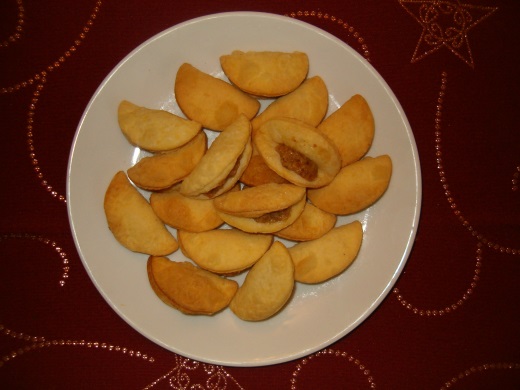 250 g butter300 g fine flour2 spoons of cold water1 egg1 yolk
Filling:
Boil 100g ground walnuts and
100 g icing sugar in some milk.ProcessWe mix all the ingredients, make a dough on the rolling board and let it mature for 1-2 days in the fridge. Then we roll it flat (about 3 mm) on the rolling board, cut out small wheels, put some filling in the middle and fold them in half. Bake them in the oven to be slightly pink. You can coat them in sugar in the end.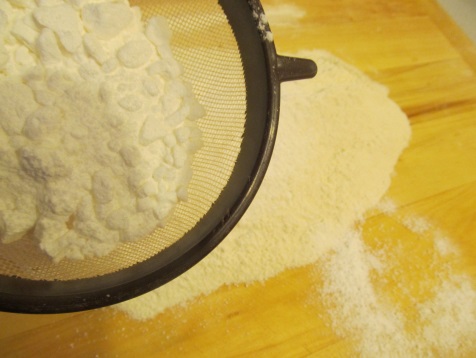 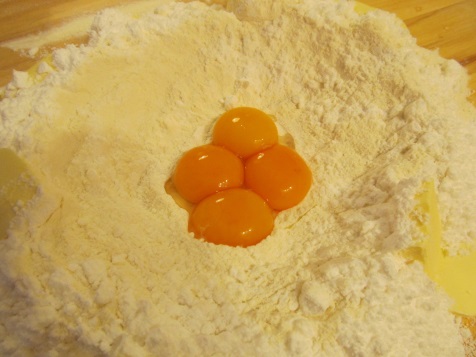 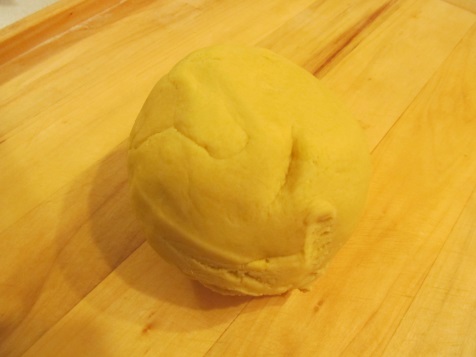 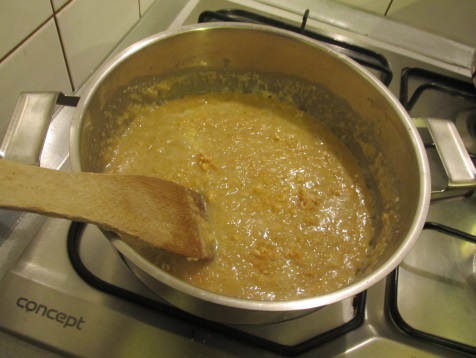 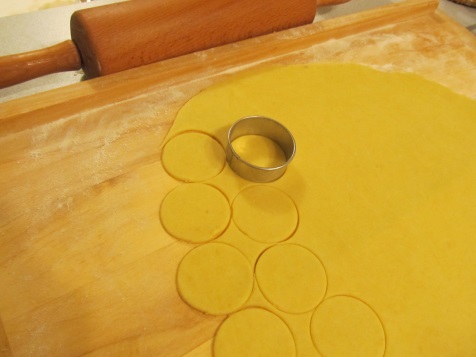 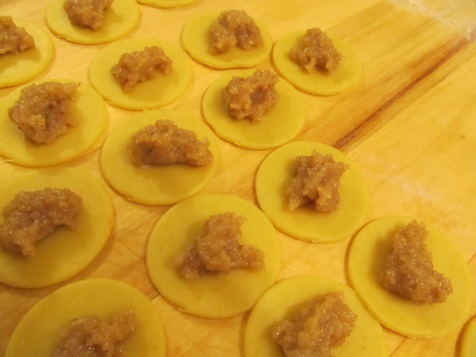 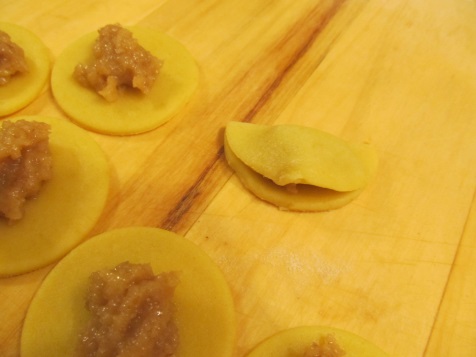 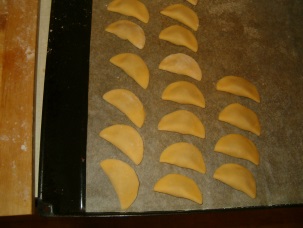 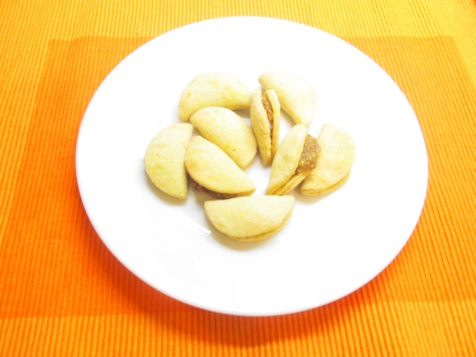 